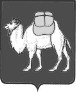 ТЕРРИТОРИАЛЬНАЯ ИЗБИРАТЕЛЬНАЯ КОМИССИЯ
ГОРОДА КОПЕЙСКА(с полномочиями ИКМО и ОИК)РЕШЕНИЕ:20 сентября 2021 года                                                                  № 35/225-5В соответствии со статьей 50 Закона Челябинской области «О муниципальных выборах в Челябинской области», на основании протоколов № 1 окружной избирательной комиссии по дополнительным выборам депутата Собрания депутатов Копейского городского округа шестого созыва, территориальная избирательная комиссия города Копейска РЕШАЕТ:1. Признать дополнительные выборы депутата Собрания депутатов Копейского городского округа шестого созыва по одномандатному избирательному округу состоявшимися и действительными.2. Установить, что в Собрания депутатов Копейского городского округа шестого созыва избран 1 депутат по одномандатному избирательному округу № 10 (списки избранных депутатов прилагаются).3. Опубликовать настоящее постановление в газете «Копейский рабочий».Председатель комиссии			          			А.Н. АраслановСекретарь комиссии							       В.Н. ЕвсеевПриложениек решению территориальной избирательнойкомиссии Копейского городского округаот «20» сентября 2021 года № 35/225-5СПИСОКизбранных депутатов Собрания депутатов Копейского городского округа шестого созыва по одномандатному избирательному округу №10Об установлении общих результатов дополнительных выборов депутата Собрания  депутатов Копейского городского округа шестого созыва по одномандатному избирательному округу №10.№ п.п.Фамилия, имя, отчество избранного депутатаНомеризбирательного округа1Сединкин Николай Анатольевич10